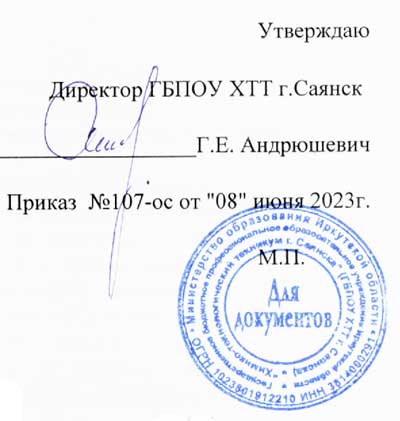 ОСНОВНАЯ ОБРАЗОВАТЕЛЬНАЯ ПРОГРАММА среднего профессионального образования подготовки специалистов среднего звенаГосударственного бюджетного профессионального образовательного учреждения Иркутской области «Химико-технологический техникум г.Саянска» по специальности 15.02.12 Монтаж, техническое обслуживание и ремонт промышленного оборудования (химическая отрасль)Квалификация: Техник-механикФорма обучения-  очнаяСрок освоения СПО по специальности– 3 года 10 месяцев Образовательная база приема на базе основного общего образованияПрофиль получаемого профессионального образования техническийСаянск, 2023 г.ПОЯСНИТЕЛЬНАЯ ЗАПИСКАк основной образовательной программе среднего профессионального образования подготовки специалистов среднего звена по специальности 15.02.12 Монтаж, техническое обслуживание и ремонт промышленного оборудования (химическая отрасль)Основная образовательная программа среднего профессионального образования подготовки специалистов среднего звена по специальности 15.02.12 Монтаж, техническое обслуживание и ремонт промышленного оборудования (химическая отрасль) (далее – ППССЗ) представляет собой комплект документов, разработанных и утвержденных Государственным бюджетным профессиональным образовательным учреждением Иркутской области «Химико-технологический техникум г. Саянска» (далее – техникум).Образовательная программа регламентирует цели, ожидаемые результаты, содержание, условия и технологии реализации образовательного процесса, оценку качества подготовки выпускника по данной специальности и включает в себя: учебный план, программы учебных дисциплин и профессиональных модулей, контрольно-оценочные средства текущего, промежуточного и итогового контроля, календарный учебный график, программы учебной и производственной практик и методические материалы, обеспечивающие реализацию образовательных технологий.Образовательная программа включает:Пояснительную записку;Учебный план;Календарный учебный график;Рабочую программу воспитания;Календарный план воспитательной работы;Рабочие программы учебных дисциплин и профессиональных модулей;Рабочие программы учебной и производственной практик;Программа государственной итоговой аттестации;Оценочные и методические материалы.1. Нормативно-правовую базу ППССЗ составляют:1. Федеральный Закон № 273-ФЗ «Об образовании в Российской Федерации» от 29 декабря 2012г.; 2. Федеральный государственный образовательный стандарт среднего профессионального образования по специальности 15.02.12 Монтаж, техническое обслуживание и ремонт промышленного оборудования (по отраслям) (утв. приказом Министерства образования и науки Российской Федерации 9 декабря 2016 г. N1580.) Изменения: Приказ Минпросвещения России от 17 декабря 2020г. №747; Приказ Минпросвещения от 1 сентября 2022г. №796;3. Федеральный государственный образовательный стандарт среднего общего образования (утв. Приказом Минобрнауки РФ от 17 мая 2012 г. № 413). Изменения: Приказ Минпросвещения РФ от 12 августа 2022 года №732; 4. Приказ Министерства просвещения РФ от 24 августа 2022 г. №762 «Об утверждении Порядка организации и осуществления образовательной деятельности по образовательным программам среднего профессионального образования»;5. Приказ Министерства науки и высшего образования РФ и Министерства просвещения РФ № 885/390 от 5 августа 2020 г. «О практической подготовке обучающихся»; 6.Приказа Минпросвещения России от 08 ноября 2021 г. № 800 «Об утверждении Порядка проведения государственной итоговой аттестации по образовательным программам среднего профессионального образования»; 7. Профессиональный стандарт «Слесарь-ремонтник промышленного оборудования», утвержден приказом Министерства труда и социальной защиты Российской Федерации от 26 декабря 2014 г. N 1164н;8.Распоряжение министерства образования Иркутской области №976-мр от 03.10.2013г. "Об организации и проведении учебных сборов с обучающимися образовательных организаций профессионального образования, расположенных на территории Иркутской области"9. Распоряжение министерства образования Иркутской области №617-мр от 10 июня 2014г. «Об итогах совещания руководителей государственных профессиональных образовательных организаций»;  10.Устав ГБПОУ ХТТ г.Саянска;11. Локальные нормативные акты ГБПОУ ХТТ г.Саянска;12. Лист предварительного согласования распределения вариативной части ОП СПО с работодателем13. Решение заседания цикловой комиссии педагогов ведущих обучение по специальности 15.02.12 Монтаж, техническое обслуживание и ремонт промышленного оборудования о распределении вариативной части ОП СПО (Протокол №3 от 10.04.2023)Срок освоения СПО по ППССЗ на базе основного общего образования  3 г. 10 мес.В соответствии учебным планом продолжительность учебной недели – 5 дней. Объем недельной образовательной нагрузки обучающихся по программе не превышает 36 академических часов, и включает все виды работы во взаимодействии с преподавателем и самостоятельную учебную работы. Объем самостоятельной нагрузки равен 5% от всего объема образовательной нагрузки обучающихся. Самостоятельная работа по дисциплинам общеобразовательного цикла не предусмотрена. Объем нагрузки на учебную и производственную практику составляет 48 % от объема часов отводимого на профессиональный цикл.2. Область профессиональной деятельности выпускника16 Строительство и жилищно-коммунальное хозяйство; 25 Ракетно-космическая промышленность; 26 Химическое, химико-технологическое производство; 28 Производство машин и оборудования; 29 Производство электрооборудования, электронного и оптического оборудования; 31 Автомобилестроение; 32 Авиастроение; 40 Сквозные виды профессиональной деятельности в промышленности 3. Основные виды деятельности выпускника.Техник-механик готовится к следующим основным видам деятельности:Осуществлять монтаж промышленного оборудования и пусконаладочные работы;Осуществлять техническое обслуживание и ремонт промышленного оборудования;Организовывать ремонтные, монтажные и наладочные работы по промышленному оборудованию;Выполнение работ по одной или нескольким профессиям рабочих, должностям служащих (слесарь-ремонтник).4. Результаты освоения образовательной программыопределяется оценкой качества подготовки обучающихся и выпускников осуществляется по направлениям: оценка уровня освоения дисциплин; оценка компетенций обучающихся.Для юношей предусматривается оценка результатов освоения основ военной службы.Выпускник, освоивший образовательную программу, должен обладать приобретаемыми компетенциями, т.е. способностью применять полученные при освоении учебных дисциплин и междисциплинарных курсов знания, умения, а также приобретенный опыт и личностные качества в соответствии с задачами профессиональной деятельности. Техник-механик должен обладать общими компетенциями, включающими в себя способность:ОК 01. Выбирать способы решения задач профессиональной деятельности применительно к различным контекстам;ОК 02. Использовать современные средства поиска, анализа и интерпретации информации и информационные технологии для выполнения задач профессиональной деятельности;ОК 03. Планировать и реализовывать собственное профессиональное и личностное развитие, предпринимательскую деятельность в профессиональной сфере, использовать знания по финансовой грамотности в различных жизненных ситуациях;ОК 04. Эффективно взаимодействовать и работать в коллективе и команде;ОК 05. Осуществлять устную и письменную коммуникацию на государственном языке Российской Федерации с учетом особенностей социального и культурного контекста;ОК 06. Проявлять гражданско-патриотическую позицию, демонстрировать осознанное поведение на основе традиционных общечеловеческих ценностей, в том числе с учетом гармонизации межнациональных и межрелигиозных отношений, применять стандарты антикоррупционного поведения;ОК 07. Содействовать сохранению окружающей среды, ресурсосбережению, применять знания об изменении климата, принципы бережливого производства, эффективно действовать в чрезвычайных ситуациях;ОК 08. Использовать средства физической культуры для сохранения и укрепления здоровья в процессе профессиональной деятельности и поддержания необходимого уровня физической подготовленности;ОК 09. Пользоваться профессиональной документацией на государственном и иностранном языках.Техник-механик должен обладать профессиональными компетенциями, соответствующими основным видам деятельности:ВД Осуществлять монтаж промышленного оборудования и пусконаладочные работыПК 1.1.Осуществлять работы по подготовке единиц оборудования к монтажу ПК 1.2. Проводить монтаж промышленного оборудования в соответствии с технической документациейПК 1.3. Производить ввод в эксплуатацию и испытания промышленного оборудования в соответствии с технической документациейВД Осуществлять техническое обслуживание и ремонт промышленного оборудованияПК 2.1. Проводить регламентные работы по техническому обслуживанию промышленного оборудования в соответствии с документацией завода-изготовителя.ПК 2.2. Осуществлять диагностирование состояния промышленного оборудования и дефектацию его узлов и элементовПК 2.3. Проводить ремонтные работы по восстановлению работоспособности промышленного оборудованияПК 2.4. Выполнять наладочные и регулировочные работы в соответствии с производственным заданием.ВД Организовывать ремонтные, монтажные и наладочные работы по промышленному оборудованиюПК 3.1. Определять оптимальные методы восстановления работоспособности промышленного оборудованияПК 3.2. Разрабатывать технологическую документацию для проведения работ по монтажу, ремонту и технической эксплуатации промышленного оборудования в соответствии требованиям технических регламентов ПК 3.3. Определять потребность в материально-техническом обеспечении ремонтных, монтажных и наладочных работ промышленного оборудованияПК 3.4. Организовывать выполнение производственных заданий подчиненным персоналом с соблюдением норм охраны труда и бережливого производства	ВД Выполнение работ по одной или нескольким профессиям рабочих, должностям служащих (слесарь-ремонтник)ПК 4.1. Выполнять слесарную обработку деталей приспособлений, режущего и измерительного инструмента.ПК 4.2. Выполнять сборку приспособлений, режущего и измерительного инструмента.ПК 4.3. Выполнять ремонт приспособлений, режущего и измерительного инструмента.ПК 4.4. Выполнять сборку сборочных единиц, узлов и механизмов машин, оборудования, агрегатовПК 4.5. Выполнять регулировку и испытание сборочных единиц, узлов и механизмов машин, оборудования, агрегатов.ПК 4.6. Выполнять разборку и сборку узлов и механизмов оборудования, агрегатов и машин.ПК 4.7. Выполнять ремонт узлов и механизмов оборудования, агрегатов и машин. ПК 4.8. Выполнять испытание узлов и механизмов оборудования, агрегатов и машин.Основная образовательная программа содержит программу воспитательной работы, которая направлена на формирование личностных качеств:5. Учебно-методическое и информационное обеспечение образовательного процесса при реализации ППССЗ.	ППКРС обеспечиваться учебно-методической документацией по всем дисциплинам и профессиональным модулям.	Реализация ППКРС обеспечена доступом каждого обучающегося к базам данных и библиотечным фондам. 	Перечень необходимой литературы утверждены приказом директора №106-ос от 7.06.2023г.6. Кадровое обеспечение реализации ППССЗ.Реализация образовательной программы обеспечивается педагогическими работниками техникума, а также лицами, привлекаемыми к реализации образовательной программы на условиях гражданско-правового договора, в том числе из числа руководителей и работников организаций, направление деятельности которых соответствует области профессиональной деятельности указанных в п. 2, имеющих стаж работы в данной профессиональной области не менее 3 лет.Квалификация педагогических работников техникума отвечать квалификационным требованиям, указанным в профессиональном стандарте «Педагог профессионального обучения, профессионального образования и дополнительного профессионального образования», утвержденном приказом Министерства труда и социальной защиты Российской Федерации от 8 сентября 2015 г. № 608н.Педагогические работники, привлекаемые к реализации образовательной программы, получают дополнительное профессиональное образование по программам повышения квалификации, в том числе в форме стажировки в организациях, направление деятельности которых соответствует области профессиональной деятельности, указанных в п.2, не реже 1 раза в 3 года с учетом расширения спектра профессиональных компетенций.Доля педагогических работников (в приведенных к целочисленным значениям ставок), обеспечивающих освоение обучающимися профессиональных модулей, имеющих опыт деятельности не менее 3 лет в организациях, направление деятельности которых соответствует области профессиональной деятельности, указанных в п.2, в общем числе педагогических работников, реализующих образовательную программу, должна быть не менее 25 процентов.7. Основные материально-технические условия для реализации образовательного процесса в техникуме в соответствии с ППССЗ.Техникум для реализации ППССЗ располагает материально-технической базой, обеспечивающей проведение всех видов лабораторных работ и практических занятий, дисциплинарной, междисциплинарной и модульной подготовки, учебной практики, предусмотренных учебным планом образовательной программы. Материально-техническая база соответствует действующим санитарным и противопожарным нормам.Материально-техническая база техникума обеспечивает:выполнение студентами лабораторных работ и практических занятий, включая как обязательный компонент практические задания с использованием персональных компьютеров;освоение студентами профессиональных модулей в условиях созданной соответствующей образовательной среды в техникуме или в организациях в зависимости от специфики вида профессиональной деятельности.Оснащение кабинетов, лабораторий и мастерскихКабинет 102 «Истории и обществознания»: классная доска; ПК; мультимедиа проектор; посадочные места по количеству обучающихся; рабочее место преподавателя; плакаты; символы государства.Кабинет 102 «Социально-экономических дисциплин»: классная доска; ПК; мультимедиа проектор; посадочные места по количеству обучающихся; рабочее место преподавателя; плакаты; символы государства.Кабинет 103 «Основ безопасности жизнедеятельности»: классная доска; ПК; посадочные места по количеству обучающихся; рабочее место преподавателя; общевойсковой противогаз; респиратор Р-2; индивидуальный противохимический пакет (ИПП-8, 9, 10, 11); противопыльная тканевая маска; медицинская сумка в комплекте; аптечка индивидуальная (АИ-2); шинный материал (металлические, дитерихса); огнетушители порошковые (учебные); Огнетушители пенные (учебные); Огнетушители углекислотные (учебные); учебные автоматы АК-74; учебный пистолет ПМ; комплект плакатов по Гражданской обороне; комплект плакатов по Основам военной службы Стрелковый тирКабинет 106 «Математики»: классная доска; ПК; экран; посадочные места по количеству обучающихся; рабочее место преподавателя; плакаты; справочные таблицы-стенды; тригонометрический круг; демонстрационные геометрические модели; модели для выполнения практических работ;  чертежные инструменты.Кабинет 108 «Процессы формообразования»:  посадочные места по количеству обучающихся, рабочее место преподавателя; классная доска; ПК; образцы металлических, пластмассовых, естественных материалов; информационные стенды; микроскоп металлографический; комплект образцов; твердомер статический.Кабинет 108 «Монтажа, технической эксплуатации и ремонта промышленного оборудования»: посадочные места по количеству обучающихся, рабочее место преподавателя; ПК, классная доска; образцы металлических, пластмассовых, естественных материалов; информационные стенды; рычажно-механические приборы; индикатор состояния, подшипников; микроскоп металлографический; комплект образцов; твердомер динамический; твердомер статический; заточной станок; сверлильный станок; «Насосы»; «Подшипники».Кабинет 108 «Технологическое оборудование отрасли»: посадочные места по количеству обучающихся, рабочее место преподавателя; ПК, классная доска; образцы металлических, пластмассовых, естественных материалов; информационные стенды; рычажно-механические приборы; индикатор состояния, подшипников; микроскоп металлографический; комплект образцов; твердомер динамический; твердомер статический; заточной станок; сверлильный станок; «Насосы»; «Подшипники».Кабинет 108 «Технической механики»: рабочее место преподавателя; посадочные места по количеству обучающихся; прибор для определения сопротивления материалов; прибор для определения прочности материалов; комплект бланков технологической документации; комплект учебно-методической документацииКабинет №110 «Экономика отрасли»: рабочее место преподавателя; посадочные места по количеству обучающих; ноутбуки – 10шт.Кабинет 201 «Электротехники и электроники»:  оборудование для проведения лабораторно-практических занятий; интерактивная доска; мультимедийный проектор; индивидуальное рабочее место для проведения лабораторно – практических занятий.Кабинет 203 «Безопасности жизнедеятельности и охраны труда»: посадочные места по количеству обучающихся, рабочее место преподавателя; ПК; плазменная панель; устройство перекидное настенное М+П 420 * 594 на 10 рамок для плакатов А2; витрина стеклянная для образцов ЗИС; стенд «Пожарная безопасность», «Электробезопасность»; экстренная реанимация и мед. помощь; «Применение знаков и плакатов безопасности в электроустановках»; шланговый дыхательный аппарат ШДА (баллон 2 литра); тренажер «Илюша М.Кабинет 203 «Экологических основ природопользования»: посадочные места по количеству обучающихся, рабочее место преподавателя; ПК; плазменная панель.Кабинет 210 «Физики»: посадочные места по количеству обучающихся, рабочее место преподавателя; ПК, классная доска; барометр-анероид; динамометр демонстрационный; манометр демонстрационный; прибор для демонстрации тел и ударов шаров; прибор для демонстрации невесомости; сосуд сообщающийся; набор по статике с магнитными держателями; волновая ванна; генератор низкой частоты, школьный; камертон «ля» на резонаторных ящиках; машина волновая; маятник в часах; установка ультразвуковая; прибор для демонстрации обтекания тел; стекла лабораторные; приборно-геометрической оптике; набор по поляризации света; радиометр; призма дисперсионная; спектроскоп; индуктор; набор по интерференции и дифракции света; линзы; набор для демонстрации угла падения и отражения; фотометр; реостаты; камертоны; магазин сопротивления; модель звонка; модель телеграфа; ключи; ключ телеграфный; модель молекулярного строения магнита; конденсатор слюдяной; солнечная батарея; модель разборная действующего мотора; усилитель электронный к гальванометру; конструктор электронный; индикатор; батарейки; фотоэлементы; трубка с двумя электродами; набор полупроводниковый;Кабинет 303 «Информатики и ИКТ»: посадочные места по количеству обучающихся, рабочее место преподавателя; классная доска; ПК -11 ед.,. ноутбуки – 10 шт.; принтеры цветной и ч\б лазерный, локальная сеть с выделенным сервером, плазменная панель, мультимедийный проектор с экраном.Кабинет 303 «Самостоятельной работы»: посадочные места для обучающихся – 25; рабочее место преподавателя; ПК -11 ед.,. ноутбуки – 10 шт.; принтеры цветной и ч\б лазерный, локальная сеть с выделенным сервером, плазменная панель, мультимедийный проектор с экраном.Кабинет 405 «Химии, биологии»: посадочные места для обучающихся; рабочее место преподавателя; интерактивная доска, ПК, классная доска; демонстрационный стол; классная доска; экран отражающий; постоянные и сменные стенды; учебные коллекции; пособия на печатной основе; серия учебных таблиц, раздаточный материал; экранные средства; комплект колб демонстрационных; комплект для демонстрационных опытов по химии универсальный; шкаф вытяжнойКабинет 407 «Географии»: классная доска; посадочные места для обучающихся; рабочее место преподавателя; плазменная панель, ПК.Кабинет 407 «Инженерной графики»: классная доска; посадочные места по количеству обучающихся, рабочее место преподавателя; плазменная панель; ПК – 11 шт., справочные таблицы-стенды;  демонстрационные геометрические модели; модели для выполнения практических работ; чертежные инструменты.Кабинет 407 «Метрологии, стандартизации и сертификации»: классная доска; посадочные места по количеству обучающихся, рабочее место преподавателя; плазменная панель; ПК – 11 шт., линейка классная (L-60см); штангенинструмент; микрометры; нутромеры; резьбоизмерительные инструменты; калибры; скобы; концевые плоскопаралельные меры длин; угломеры; образцы шероховатости поверхности.Кабинет 408 «Русского языка и литературы»: классная доска; посадочные места по количеству обучающихся, рабочее место преподавателя; стенды, телевизор, ПК.Кабинет О-105 «Иностранного языка»: посадочные места на подгруппу обучающихся; рабочее место преподавателя; стенды, телевизор.Лаборатория М7 «Автоматизация производства»: посадочные места по количеству обучающихся; рабочее место преподавателя;  комплект рабочих инструментов по количеству обучающихся; комплект электроизмерительных приборов  по количеству обучающихся; стенды с контрольно-измерительными приборами; источники бесперебойного питания; приборы для измерения неэлектрических величин; комплект бланков технической документации; наглядные пособия, схемы, плакаты; инструкции и плакаты по охране труда.Мастерская М5М6 Слесарная: классная доска; посадочные места на подгруппу обучающихся, рабочее место преподавателя, верстаки слесарные одноместные с подъемными тисками- 15 ед; станки: настольно-сверлильные-3 ед, вертикально-сверлильный, фрезерный-1 ед, точильный двухсторонний -2 ед; тиски слесарные параллельные-2 ед; набор слесарных инструментов; набор измерительных инструментов; наковальня; заготовки для выполнения слесарных работ; комплекты технологических схем оборудования; макеты и уменьшенные копии технологического оборудования, нутромер заточный станок; сверлильный станок.Мастерская М5М6 Монтажа, наладки, ремонта и эксплуатации промышленного оборудования с участком грузоподъемного оборудования: классная доска; посадочные места на подгруппу обучающихся, рабочее место преподавателя, верстаки слесарные одноместные с подъемными тисками- 15 ед; станки: настольно-сверлильные-3 ед, вертикально-сверлильный, фрезерный-1 ед, точильный двухсторонний -2 ед; тиски слесарные параллельные-2 ед; набор слесарных инструментов; набор измерительных инструментов; наковальня; заготовки для выполнения слесарных работ; комплекты технологических схем оборудования; макеты и уменьшенные копии технологического оборудования, нутромер заточный станок; сверлильный станок.Спортивный зал: гимнастические лестницы; баскетбольные щиты; маты гимнастические; скамейки гимнастические; конь гимнастический; козел гимнастический; стойки для прыжков; канаты; стойки  волейбольные; перекладины, мячи, лыжи.Стадион: учебно-тренировочная беговая дорожка; брусья; элементы полосы препятствий; перекладины; стойки баскетбольные, стойки волейбольные8. Практическая подготовка обучающихсяПрактическая подготовка при реализации образовательной программы направлена на совершенствование модели практико-ориентированного обучения, усиление роли работодателей при подготовке специалистов среднего звена путем расширения компонентов (частей) образовательных программ, предусматривающих моделирование условий, непосредственно связанных с будущей профессиональной деятельностью, а также обеспечения условий для получения обучающимися практических навыков и компетенций, соответствующих требованиям, предъявляемым работодателями к квалификациям рабочих.Техникум определил компоненты образовательной программы, которые реализуется в форме практической подготовки с учетом требований ФГОС СПО и спецификой получаемой профессии.Образовательная деятельность в форме практической подготовки осуществляется на 2,3 и 4 курсах обучения, охватывая профессиональные модули, все виды практики, предусмотренные учебным планом образовательной программы.Практическая подготовка организуется в лабораториях, мастерских и на предприятии, на основании договора о практической подготовке обучающихся, заключаемого между Техникумом и работодателем.9. Оценка результатов освоения образовательной программыКачество образовательной программы определяется в рамках системы внутренней оценки, а также системы внешней оценки на добровольной основе.В целях совершенствования образовательной программы Техникум при проведении регулярной внутренней оценки качества образовательной программы привлекает работодателей, иных юридических и (или) физических лиц, включая педагогических работников образовательной организации.Внутренней оценки качества образовательной программы включает текущий контроль успеваемости, промежуточную и государственную итоговую аттестации обучающихсяПромежуточная аттестация включается в учебные циклы и регламентируется Положением о промежуточной аттестации студентов. Для аттестации обучающихся на соответствие их персональных достижений поэтапным требованиям ППКРС (текущий контроль успеваемости и промежуточная аттестация) создаются фонды оценочных средств, позволяющие оценить умения, знания, практический опыт и освоенные компетенции. Фонды оценочных средств для промежуточной аттестации по дисциплинам разрабатываются и утверждаются техникумом самостоятельно, а для промежуточной аттестации по профессиональным модулям разрабатываются и утверждаются Техникумом после предварительного положительного заключения работодателей. На ГИА отводиться 216 часов. К ГИА допускаются обучающиеся, не имеющие академической задолженности и в полном объеме выполнившие учебный план. ГИА проводится в форме защиты дипломного проекта и демонстрационного экзамена.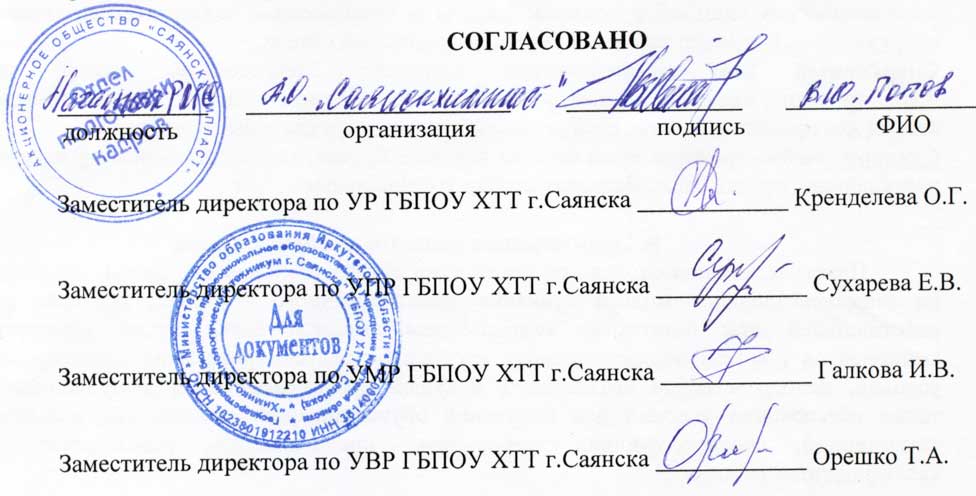 Государственное бюджетное профессиональное образовательное учреждение Иркутской области «Химико-технологический техникум г.Саянска»Лист предварительного согласования распределения вариативной части ОП СПО с работодателемНа заседании ЦК педагогов ведущих обучение по специальности 15.02.12 Монтаж, техническое обслуживание и ремонт промышленного оборудования (протокол №3 от 10 апреля 2023 года) было внесено предложение распределить вариативную часть образовательной программы среднего профессионального образования подготовки специалистов среднего звена по специальности 15.02.12 Монтаж, техническое обслуживание и ремонт промышленного оборудования 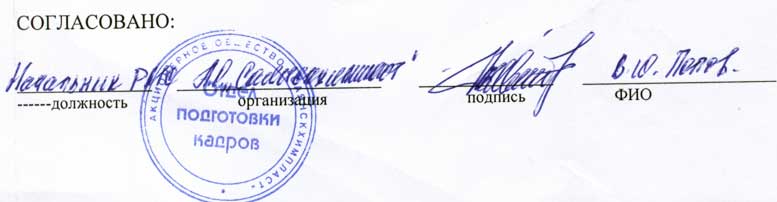 Личностные результаты реализации программы воспитания (дескрипторы)Код личностных результатов реализации программы воспитанияОсознающий себя гражданином и защитником великой страны.ЛР 1Проявляющий активную гражданскую позицию, демонстрирующий приверженность принципам честности, порядочности, открытости, экономически активный и участвующий в студенческом и территориальном самоуправлении, в том числе на условиях добровольчества, продуктивно взаимодействующий и участвующий в деятельности общественных организаций.ЛР 2Соблюдающий нормы правопорядка, следующий идеалам гражданского общества, обеспечения безопасности, прав и свобод граждан России. Лояльный к установкам и проявлениям представителей субкультур, отличающий их от групп с деструктивным и девиантным поведением. Демонстрирующий неприятие и предупреждающий социально опасное поведение окружающих.ЛР 3Проявляющий и демонстрирующий уважение к людям труда, осознающий ценность собственного труда. Стремящийся к формированию в сетевой среде личностно и профессионального конструктивного «цифрового следа».ЛР 4Демонстрирующий приверженность к родной культуре, исторической памяти на основе любви к Родине, родному народу, малой родине, принятию традиционных ценностей   многонационального народа России.ЛР 5Проявляющий уважение к людям старшего поколения и готовность к участию в социальной поддержке и волонтерских движениях.  ЛР 6Осознающий приоритетную ценность личности человека; уважающий собственную и чужую уникальность в различных ситуациях, во всех формах и видах деятельности. ЛР 7Проявляющий и демонстрирующий уважение к представителям различных этнокультурных, социальных, конфессиональных и иных групп. Сопричастный к сохранению, преумножению и трансляции культурных традиций и ценностей многонационального российского государства.ЛР 8Соблюдающий и пропагандирующий правила здорового и безопасного образа жизни, спорта; предупреждающий либо преодолевающий зависимости от алкоголя, табака, психоактивных веществ, азартных игр и т.д. Сохраняющий психологическую устойчивость в ситуативно сложных или стремительно меняющихся ситуациях.ЛР 9Заботящийся о защите окружающей среды, собственной и чужой безопасности, в том числе цифровой.ЛР 10Проявляющий уважение к эстетическим ценностям, обладающий основами эстетической культуры. ЛР 11Принимающий семейные ценности, готовый к созданию семьи и воспитанию детей; демонстрирующий неприятие насилия в семье, ухода от родительской ответственности, отказа от отношений со своими детьми и их финансового содержания.ЛР 12Личностные результаты реализации программы воспитания, определенные отраслевыми требованиями к деловым качествам личностиЛичностные результаты реализации программы воспитания, определенные отраслевыми требованиями к деловым качествам личностиГотовый соответствовать ожиданиям работодателей: активный, проектно-мыслящий, эффективно взаимодействующий и сотрудничающий с коллективом, осознанно выполняющий профессиональные требования, ответственный, пунктуальный, дисциплинированный, трудолюбивый, критически мыслящий,  демонстрирующий профессиональную жизнестойкость.ЛР 13Личностные результаты реализации программы воспитания, определенные ключевыми работодателямиЛичностные результаты реализации программы воспитания, определенные ключевыми работодателямиУправляющий собственным профессиональным развитием, рефлексивно оценивающий собственный жизненный опыт, критерии  личной успешности, признающий ценность непрерывного образования.ЛР15индексУД/МДКкол-во часовЕН.01Математика40ЕН.02Информатика 20ЕН.03Экологические основы природопользования30ОП.01Инженерная графика60ОП.02Материаловедение50ОП.03Техническая механика70ОП.05Электротехника и основы электроники30ОП.06Технологическое оборудование150ОП.07Технология отрасли30ОП.08Процессы формообразования60ОП.09Охрана труда и бережливое производство30ОП.10Экономика отрасли65ОП.11Информационные технологии в профессиональной деятельности30ОП.12Безопасность жизнедеятельности35ОП.13Гидравлические и пневматические системы123ОП.14Черчение 85ОП.15Автоматизация производства 60МДК.01.01Осуществление монтажных работ промышленного оборудования100МДК.02.01Техническое обслуживание промышленного оборудования100МДК.02.02Ремонт промышленного оборудования и контроль за ними130МДК.04.01Технология выполнения слесарно-сборочных работ80ПрактикиПрактики396итого итого 1774 (30%)